Vereinbarung für den SeitenwechselI. Angaben zur lernenden Person | LehrbetriebII. Angaben zum Partnerbetrieb für den SeitenwechselIII. Bestätigung des Seitenwechsels durch die beteiligten ParteienKopieBis 31. Mai 2023 an Verein KV4.0 kv4punkt0@bzwu.ch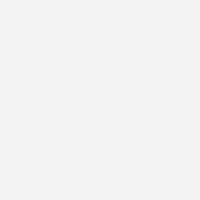 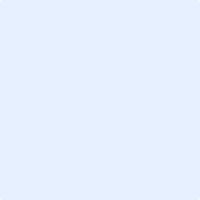 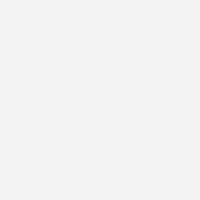 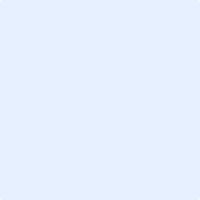 Vorname / Name: (inkl. Adresse | E-Mail | Mobile)Berufsbezeichnung/Profil:   Kaufmann EFZ / E-Profil                                                Ausbildungsbetrieb: Kontaktperson (Name | Funktion | E-Mail | Tel.):                FirmaKontaktperson (Name | Funktion | E-Mail | Tel.):                                                                         Geplante Anfangs- und Enddaten des Seitenwechsels:                       bis                                                                        Zielsetzungen des Seitenwechsels  Berufsspezifische Fähigkeiten und Kompetenzen> ...> ...Organisatorische Fähigkeiten und Kompetenzen> ...> ...Soziale Fähigkeiten und Kompetenzen> ...> ...Sonstige Fähigkeiten und Kompetenzen> ...> ...Programm des Seitenwechsels | Aufgaben und Tätigkeiten des Lernenden/der Lernenden> ...Monitoring und Mentoring
> regelmässiges Feedback in Blogform durch Lernende an Lehrbetrieb (alle drei Wochen)
> Begleitung durch Ausbildner, Lernende und MitarbeitendeEvaluation und Validierung des Seitenwechsels
> durch Arbeitszeugnis
> durch Feedbackformular Lernende(r)Lernende Person (Vorname/Name)Datum	 Unterschriftgesetzliche(r) Vertreter/in (bei nicht volljährigen Lernenden) (Vorname/Name)Datum	 UnterschriftAusbildungsbetrieb (Firmenstempel)Datum	 UnterschriftPartnerbetrieb (Firmenstempel)Datum	 Unterschrift